ΕΛΛΗΝΙΚΗ ΔΗΜΟΚΡΑΤΙΑ                                                                    προμηθειαΝΟΜΟΣ ΛΑΚΩΝΙΑΣ                                                              Μελανιων-τονερ και συναφων                                                                                                αναλωσιμων για το δημο σπαρτησΔΗΜΟΣ ΣΠΑΡΤΗΣ                                                                   ετουσ 2018Δ/ΝΣΗ ΟΙΚΟΝΟΜΙΚΩΝ ΥΠΗΡΕΣΙΩΝ                                       ΤΜΗΜΑ ΠΡΟΜΗΘΕΙΩΝ & ΕΡΓΑΣΙΩΝ            ΠΡΟΫΠΟΛΟΓΙΣΜΟΣ:  25.118,00 €    ΣΥΜΠΕΡΙΛΑΜΒΑΝΟΜΕΝΟΥ ΤΟΥ Φ.Π.ΑΕΝΤΥΠΟ ΠΡΟΣΦΟΡΑΣ ΣΤΟΙΧΕΙΑ ΟΙΚΟΝΟΜΙΚΟΥ ΦΟΡΕΑστοιχεια προσφορασΟ κατωτέρω υπογράφων, δηλώνω υπεύθυνα ότι : α) Το έντυπο οικονομικής προσφοράς μας, είναι αυτό που συντάχθηκε από την Αναθέτουσα Αρχή, χωρίς καμία τροποποίηση. β) Η προσφορά αυτή ισχύει για 90 ημέρες από την υποβολή στο Δήμο. γ) Οι αναγραφόμενες τιμές θα παραμείνουν αμετάβλητες ως την ολοκλήρωση της σύμβασης. δ) Λάβαμε γνώση των προδιαγραφών των προς υλοποίηση προμηθειών  τις οποίες αποδεχόμαστε χωρίς επιφύλαξη. ε) Η καθαρή αξία συμπεριλαμβάνει τις νόμιμες κρατήσεις (ΠΛΗΝ ΦΠΑ που βαρύνει το Δήμο), δαπάνες μεταφοράς κλπ. ως τη λειτουργική απόδοση στο χρήστη.                                  Σπάρτη,………../…………../2018                                               Ο Προσφέρων                                        (Σφραγίδα& υπογραφή)ΕΠΩΝΥΜΙΑ Α.Φ.Μ. ΕΔΡΑ ΣΤΟΙΧΕΙΑ ΕΠΙΚΟΙΝΩΝΙΑΣ (τηλέφωνο, FAX & e-mail ΣΤΟΙΧΕΙΑ ΕΠΙΚΟΙΝΩΝΙΑΣ (τηλέφωνο, FAX & e-mail Α/ΑΜΑΡΚΑ & ΜΟΝΤΕΛΟ ΣΥΣΚΕΥΗΣΕΙΔΟΣ(ΚΩΔΙΚΟΣ ΑΝΑΛΩΣΙΜΟΥ)ΤΕΜΑΧΙΑΤΙΜΗ ΕΙΔΟΥΣ (άνευ ΦΠΑ)ΤΙΜΗ ΕΙΔΟΥΣ (με ΦΠΑ 24%)ΣΥΝΟΛΑ (με ΦΠΑ 24%)1BROTHER 2840 Brother TN-2220 (2600 ΣΕΛΙΔΕΣ)31BROTHER 2840 Brother TN-2220 (2600 ΣΕΛΙΔΕΣ)32Canon i-SENSYS L 160 Canon  FX-10  Black (2000 ΣΕΛΙΔΕΣ)13Canon LBP 3460 Canon 710 (6000 ΣΕΛΙΔΕΣ)24Canon iR 2025 Canon C-EXV14 (8300 ΣΕΛΙΔΕΣ )105Canon Image RUNNER ADVANCE  6055i Canon C-EXV36 (56000 ΣΕΛΙΔΕΣ)16Canon image RUNNER 1740i CCanon C-EXV37 (15000 ΣΕΛΙΔΕΣ)47Canon -image RUNNER 1133iF Canon C-EXV40 (6000 ΣΕΛΙΔΕΣ)18Epson WorkForce AL-M200DN Epson C13S050711 Double Toner Cartridge (Pack 2 x 2.5k, 5000 ΣΕΛΙΔΕΣ)228Epson WorkForce AL-M200DN Epson C13S050711 Double Toner Cartridge (Pack 2 x 2.5k, 5000 ΣΕΛΙΔΕΣ)228Epson WorkForce AL-M200DN Epson C13S050711 Double Toner Cartridge (Pack 2 x 2.5k, 5000 ΣΕΛΙΔΕΣ)228Epson WorkForce AL-M200DN Epson C13S050711 Double Toner Cartridge (Pack 2 x 2.5k, 5000 ΣΕΛΙΔΕΣ)228Epson WorkForce AL-M200DN Epson C13S050711 Double Toner Cartridge (Pack 2 x 2.5k, 5000 ΣΕΛΙΔΕΣ)229Epson Office BX 305FEpson Τ1281 Black (185 ΣΕΛΙΔΕΣ)410Epson Office BX 305FEpson Τ1282 Cyan (240 ΣΕΛΙΔΕΣ)411Epson Office BX 305FEpson Τ1283 Magenta (240 ΣΕΛΙΔΕΣ)412Epson Office BX 305FEpson Τ1284 Yellow (240 ΣΕΛΙΔΕΣ)413HP Laser Jet P2035  HP 05A (2300 ΣΕΛΙΔΕΣ)1413HP Laser Jet P2035  HP 05A (2300 ΣΕΛΙΔΕΣ)1414HP Officejet 9120 HP 10 Black (69ml) (2220 ΣΕΛΙΔΕΣ)315HP Officejet 9120 HP 11 Cyan 28ml (2350 ΣΕΛΙΔΕΣ)116HP Officejet 9120 HP 11 Magenta 28ml (2000 ΣΕΛΙΔΕΣ)117HP Officejet 9120 HP 11 Yellow 28ml (2550 ΣΕΛΙΔΕΣ)118HP Laser Jet 1022  HP 12A (2000 ΣΕΛΙΔΕΣ)1018HP Laser Jet 1022  HP 12A (2000 ΣΕΛΙΔΕΣ)1018HP Laser Jet 1018 HP 12A (2000 ΣΕΛΙΔΕΣ)1019HP Laser Jet 1300 HP 13X (4000 ΣΕΛΙΔΕΣ) 219HP Laser Jet 1300 HP 13X (4000 ΣΕΛΙΔΕΣ) 220HP Laser Jet 1200HP 15Χ (3500 ΣΕΛΙΔΕΣ)   221HP Laser Jet PRO 400 COLOR M451dn HP 305A Black CE410A(2200 ΣΕΛΙΔΕΣ)122HP Laser Jet PRO 400 COLOR M451dn HP 305A Cyan CE411A (2600 ΣΕΛΙΔΕΣ)123HP Laser Jet PRO 400 COLOR M451dn HP 305A Magenta CE413A (2600 ΣΕΛΙΔΕΣ)124HP Laser Jet PRO 400 COLOR M451dn HP 305A Yellow CE412A (2600 ΣΕΛΙΔΕΣ)125HP Office Jet K7100       HP 337 (Black)  (420 ΣΕΛΙΔΕΣ)526HP Office Jet K7100       HP 343 (Tri-colour) (330 ΣΕΛΙΔΕΣ)527HP Laser Jet P1006HP 35Α (1500 ΣΕΛΙΔΕΣ)427HP Laser Jet  P1005 HP 35Α (1500 ΣΕΛΙΔΕΣ)428HP Laser jet 1320 HP 49Χ (6000 ΣΕΛΙΔΕΣ)728HP Laser jet 1320 HP 49Χ (6000 ΣΕΛΙΔΕΣ)728HP Laser jet 1320 HP 49Χ (6000 ΣΕΛΙΔΕΣ)728HP Laser jet 1320 HP 49Χ (6000 ΣΕΛΙΔΕΣ)728HP Laser jet 1320 HP 49Χ (6000 ΣΕΛΙΔΕΣ)728HP Laser jet 1320 HP 49Χ (6000 ΣΕΛΙΔΕΣ)729HP Laser Jet P3005 dn HP 51Χ (13000 ΣΕΛΙΔΕΣ) 230HP Laser Jet P2015 HP 53Α (3000 ΣΕΛΙΔΕΣ)131HP Laser Jet 1536 dnf mfp HP 78A (2100 ΣΕΛΙΔΕΣ)531HP Laser Jet 1536 dnf mfp HP 78A (2100 ΣΕΛΙΔΕΣ)532HP Office jet pro 8600 HP 950 XLBlack 233HP Office jet pro 8600 HP 951 XL multipack (Cyan + Yellow + Magenta)234HP Laser Jet 2200 HP 96A (5000 ΣΕΛΙΔΕΣ)235HP Designjet T610 HP No 72  Black C9370A 130ml  236HP Designjet T610 HP No 72 Cyan C9371A 130 ml237HP Designjet T610 HP No 72 Grey C9374A 130 ml238HP Designjet T610 HP No 72 Magenta C 9372A 130 ml239HP Designjet T610 HP No 72 Matte Black  C9403A130 ml   240HP Designjet T610 HP No 72 Yellow C9373A 130 ml241KONICA MINOLTA BIZHUB 284e Konica Minolta TN322 (20000 ΣΕΛΙΔΕΣ)1042KONICA MINOLTA BIZHUB 454eKonica Minolta TN513 (24400 ΣΕΛΙΔΕΣ)543LEXMARK 360dn Lexmark  E260A11E (3500 ΣΕΛΙΔΕΣ)444LEXMARK MS312dnLexmark 502HE (50F2H0E) Black (5000 ΣΕΛΙΔΕΣ)945ΟΚΙ ΜΒ451dnOKI 44992402 (2500 ΣΕΛΙΔΕΣ)3246ΟΚΙ ΜΒ472dnwOKI 45807106 (7000 ΣΕΛΙΔΕΣ)2047Panasonic DP 8020 E Workio Panasonic DQ-TU10J Black (10000 ΣΕΛΙΔΕΣ)648Panasonic DP 8045Panasonic DQ-TU33R (33000 ΣΕΛΙΔΕΣ)648Panasonic DP 8045Panasonic DQ-TU33R (33000 ΣΕΛΙΔΕΣ)649Panasonic KX-FLM 651 Panasonic KX-FA83X (2500 ΣΕΛΙΔΕΣ)150Panasonic UF 4100Panasonic TONER UG-3221 (6000 ΣΕΛΙΔΕΣ)151Nasuatec Aficio dsm 627Ricoh Toner Black Type 2220D (11000 ΣΕΛΙΔΕΣ)252SAMSUNG ML-2851 NDSamsung ML-D2850B Black (5000 ΣΕΛΙΔΕΣ)153SAMSUNG ML-1610 Samsung MLT-D119S Black (2000 ΣΕΛΙΔΕΣ)753SAMSUNG ML-2010 PRSamsung MLT-D119S Black (2000 ΣΕΛΙΔΕΣ)754SAMSUNG SCX-4828FN Samsung MLT-D2092L (5000 ΣΕΛΙΔΕΣ )1Καθαρή αξίαΦ.Π.Α. (24%)Σύνολο Τεμαχίων250Συνολική Δαπάνη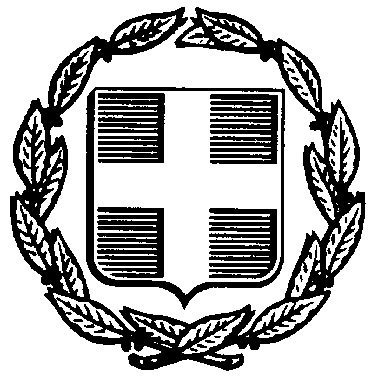 